Publicado en Barcelona el 20/10/2021 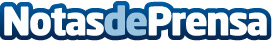 Polaris Data ve positivo que los Planes de Igualdad sean obligados para empresas de más de 50 trabajadoresAnna Torner, CEO de Polaris Data: "la sociedad, en general, está dando un salto muy positivo en cuanto a reconocimiento y responsabilidad social, y es por eso que en Polaris Data nos hemos esforzado en poder ofrecer un servicio integral de Planes de Igualdad para todo tipo de empresas"Datos de contacto:EDEON MARKETING SLComunicación · Diseño · Marketing931929647 Nota de prensa publicada en: https://www.notasdeprensa.es/polaris-data-ve-positivo-que-los-planes-de Categorias: Nacional Derecho Finanzas Sociedad Emprendedores Recursos humanos http://www.notasdeprensa.es